OSNOVNA ŠKOLA FAŽANAIZVJEŠĆEO RADU ŠKOLE NA KRAJUškolske godine2023. / 2024.Fažana, 9.07.2024.REALIZACIJA UVJETA RADAObilježja školskog područja:Osnovnu školu Fažana čini Matična škola Fažana i Područni razredno odjel Peroj  Udaljen je od Fažane 3 kilometra. Naša osnovna škola obuhvaća učenike s područja općine Fažana (  Šurida, Valbandon ) i područje općine Vodnjan ( Peroj, Mandriol, Batvači, Betiga i Barbariga ).      Školsko područje OŠ Fažana u odnosu na prošlu godinu nema izmjena ( mreža škola ). Na našem školsko području najveća udaljenost do škole je 12  km. Prijevoz učenika organiziran je međugradskom linijom Pulaprometa d.o.o. i kombijem u vlasništvu OŠ Fažana .   Prva relacija :Šurida, Valbandon, Fažana u jednom smjeru 8 km.   Druga relacija: Peroj , Batvači, Barbariga u jednom smjeru 16 km.   Prijevoz Pulaprometa koristi 186 učenika, a prijevoz školskim kombijem 6 učenika.   Materijalni uvjeti:ULAGANJA OD STRANE OSNIVAČA  - ŽIULAGANJA OD STRANE OPĆINE FAŽANA:PRODUŽENI BORAVAK: 80.000 eurULAGANJE OD STRANE MINISTARSTVA OBRAZOVANJUDŽBENICI-MZOM-12128,59 eurUčiteljski kadar i ostali radnici:      U razrednoj nastavi radilo je osam učiteljica, od toga 8 u matičnoj školi  1 u područnom razrednom odjelu Peroj, 3 učiteljice u produženom boravku u matičnoj školi i 3 pomoćnik u nastavi. U predmetnoj nastavi radio je 23 učitelja , tri stručna suradnika – pedagoginja i psihologinja na puno radno vrijeme  i knjižničar na pola radnog vremena. Uz ravnatelja škole tu su još i tajnica škole, voditelj računovodstva, kućni majstor,  2 kuharica i 4 spremačice. Od ukupno 30 učitelja, njih 5 radi u dvije ili više škola radi popunjavanja tjedne norme.  Od svih ukupno navedenih radnika samo 3 žive u mjestu u kojem se nalazi škola dok svi ostali svakodnevno putuju na posao. Svi su učitelji stručni osim učitelja matematike.REALIZACIJA ORGANIZACIJE RADAdežurstvo učiteljaJUTARNJA SMJENA – MATIČNA ŠKOLARASPORED  dežurstva koji vrijedi OD 9.10.2023.Napomena:Petkom nema nastave na 1. katu stare škole nakon 5, sata. Učenici 1.a i 4.a na nastavi su sa svojim učiteljicama.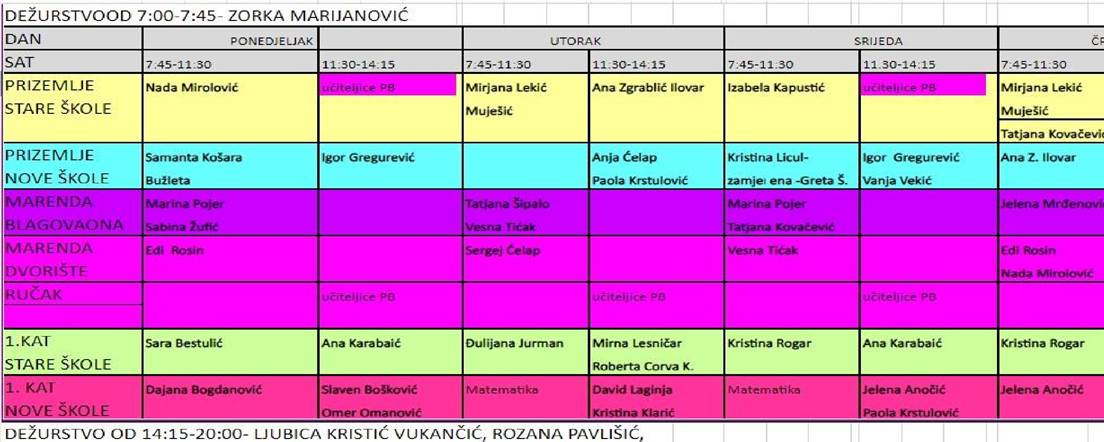 RASPORED ODRŽAVANJA INFORMACIJA po razrednim odjelimaPlanirani su  i održani:informatibni razgovori za roditelje ( jutarnji i poslijepodnevni termin)informativni danioSTVARENI PREMA RASPOREDU KOJI SE JE NALAZIO NA WEB STRANICI ŠKOLE.planirana su otvorena vrata škole: RN - PRVI ČETVRTAK U MJESECUPN – ZADNJI PONEDJELJEK U MJESECUOTVORENA VRATA ŠKOLE ZA ŠKOLSKU GODINU 2023.-24.   PREDMETNA NASTAVA  ( ZADNJI PONEDJELJAK U MJESECU U 18:00 SATI )  PROVO OBRAZOVNO RAZDOBLJE:  25.09.2023.  23.19.2023.  27.11.2023.  18.12.2023.                DRUGO OBRAZOVNO RAZDOBLJE:  29.01.2024.  26.02.2024.  25.03.2024.  29.04.2024.  27.05.2024.  03.06.2024.   	-  	  RAZREDNA NASTAVA  ( PRVI ČETVRTAK U MJESECU U 17:00 SATI )  PROVO OBRAZOVNO RAZDOBLJE:  5.10.2023.  2.11.2023.  7.12.2023.                DRUGO OBRAZOVNO RAZDOBLJE:  11.01.2024.  1.02.2024.  1.03.2024.  4.04.2024.  2.05.2024.  PREHRANA UČENIKAMarenda učenika financirana je od strane MZO-aRučak učenika koji pohađaju produženi boravak financirali su roditelji. PRIMJERENI OBLIK ŠKOLOVANJA     STRUČNO USAVRŠAVANJE DJELATNIKA I RADNIKA ŠKOLEDjelatnici škole uključivali su se online u sve organizirane oblike rada stručnog usavršavanja Ministarstvo znanosti, obrazovanja i športa i Agencije za odgoj i obrazovanje, a u skladu s Katalogom stručnih skupova. Svaki od njih ima razrađen individualni plan i program permanentnog i stručnog usavršavanja djelatnika.Dvije djelatnice prijavljene su za stručni ispit učiteljica talijanskog jezika i psihologinja školeREALIZACIJA GODIŠNJEG KALENDARA RADA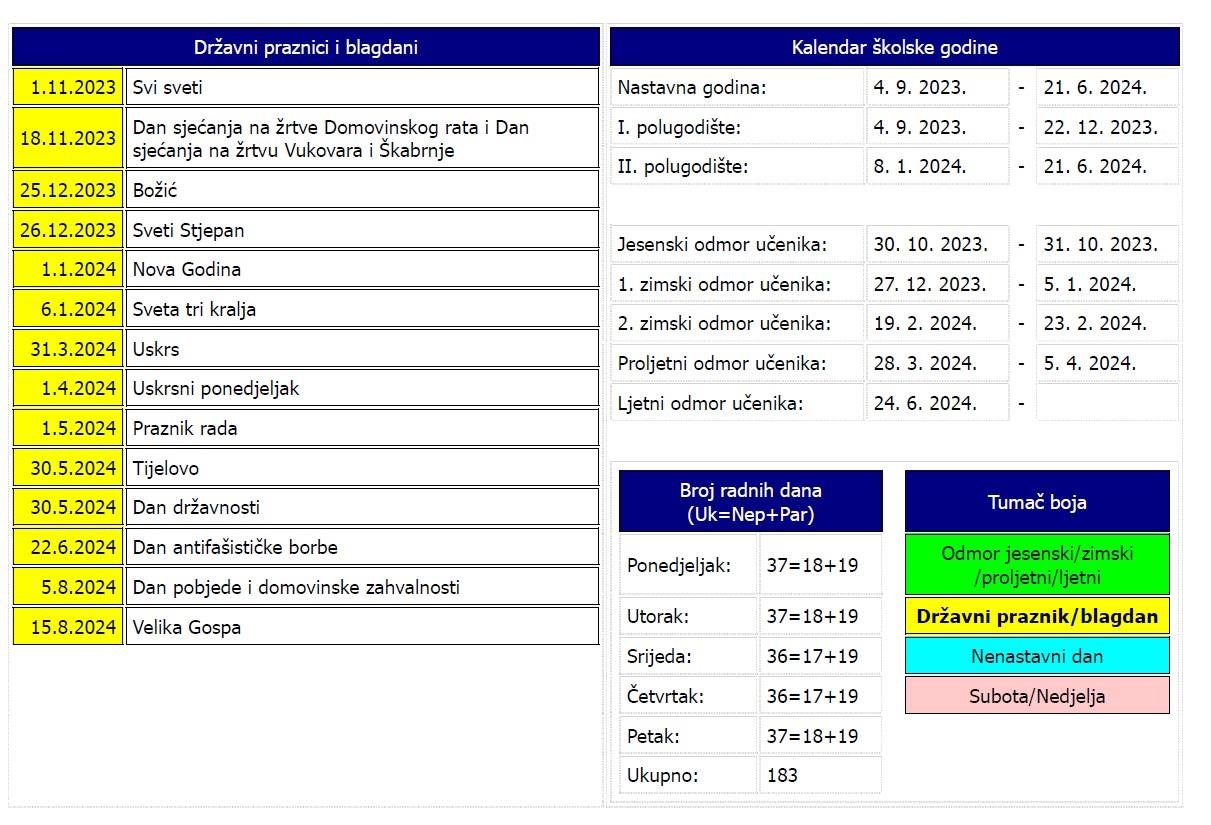 Školska godine završila je sa 81. radnim danom.REALIZACIJA DOPUNSKE NASTAVE U RN I PNREALIZACIJA DODATNE NASTAVE U RN I PNREALIZACIJA  IZBORNIH PREDMETAREALIZACIJA IZVANNASTAVNIH AKTIVNOSTIRNPNREALIZACIJA NACIONALNIH ISPITAU školskoj godini 2023./2024. provedeni su nacionalni ispiti za učenike četvrtoga i osmoga razreda.  Nacionalni ispiti za učenike četvrtoga razreda  pisali su nacionalne ispite iz Hrvatskoga jezika, Matematike te Prirode i društva.  (od 4.03.-8.03.2024.)Učenici osmoga razreda  pisali su nacionalne ispite iz Hrvatskoga jezika, materinskoga jezika  prvoga stranog jezika - Engleskog, Matematike, Biologije, Fizike, Povijesti, Kemije i Geografije prema kalendaru  provedbe.  (11.03.-27.03.2024.)Na nivou ŽI znanje učenika rezultira 17. mjestom od 45 osnovnih škola.ORGANIZACIJA DOPUNSKOG NASTAVNOG RADA I RAZREDNIH ISPITALJETNI ROKPREDMETNA NASTAVADOPUNSKI NASTAVNI RAD OD 27.06.-3.07.2024. HRVATSKI JEZIK – 10 SATIDOPUNSKI NASTAVNI RAD OD 27.06.-3.07.2024.  MATEMATIKA – 15 SATIDOPUNSKI NASTAVNI RAD OD 27.06.-3.07.2024.  ENGLESKI JEZIK –10 SATIDOPUNSKI NASTAVNI RAD OD 27.06.-3.07.2024.  GEOGRAFIJA – 10 SATIDOPUNSKI NASTAVNI RAD OD 27.06.-3.07.2024.  PRIRODA – 10 SATIDOPUNSKI NASTAVNI RAD OD 27.06.-3.07.2024.  BIOLOGIJA – 10 SATIDOPUNSKI NASTAVNI RAD OD 27.06.-3.07.2024.   KEMIJA – 10 SATISvi učenici svladali su nastavno gradivo na dopunskoj nastavi u ljetnom roku.RAZREDNI ISPITI ZA 5. RAZREDPOVJERENSTVA:HRVATSKI JEZIK – Dajana Bogdanović, Nada Mirolović, Slaven BoškovićPOVIJEST – Slaven Bošković, Kristina Klarić, Dajana BogdanovićTEHNIČKA KULTURA – Vanja Vekić, Jelena Mrđenović, Dajana BogdanovićGEOGRAFIJA – Kristina Klarić, Slaven Bošković, Dajana BogdanovićENGLESKI JEZIK- Jelena Anočić, Dubravka Rajić, Dajana BogdanovićMATEMATIKA – Edi Rosin, Robert Polovina, Dajana BogdanovićTZK – Tatjana Šipalo, Greta Šverko, Dajana BogdanovićTALIJANSKI JEZIK- Greta Šverko, Paola Krstulović, Dajana BogdanovićLIKOVNA KULTURA- Igor Gregurević, Vanja Vekić, Dajana BogdanovićPRIRODA – Jelena Mrđenović, Kristina Klarić , Dajana BogdanovićINFORMATIKA- Ana Karabaić, Mirna Lesničar, Dajana BogdanovićGLAZBENA KULTURA- Anja Ćelap, Marijana Starčić, Dajana BogdanovićUčenik nije položio razredbeni ispit iz 6 predmeta.PREISPITIVANJE OCJENA UČENIKA 7. RAZREDA – srijeda , 26.06.2024.Iz predmeta Hrvatski  jezik, Kemija i Tehnička kultura učenik nije pokazao znanje za veću ocjenu.REALIZACIJA PLAN PROVOĐENJA PROGRAMA SPECIFIČNIH I PREVENTIVNIH MJERA  ZDRAVSTVENE ZAŠTITE  ŠKOLSKE DJECE U OSNOVNOJ ŠKOLI  ZA ŠKOLSKU GODINU 2023./2024.  SISTEMATSKI PREGLEDI:Sistematski pregled djeteta prije upisa u prvi razred osnovne škole za šk. god. 2023./2024. Obavljati ćemo od kraja veljače do kraja lipnja 2024. godine. Uz pregled se obavlja i cijepljenje MPR , a nakon toga, prije polaska u školu ili kroz prvo polugodište 1. razredi  se cijepe Polio cjepivom. Roditelji će dobiti poziv i termin sistematskog pregleda e-mailom, poštom na kućnu adresu ili telefonskim pozivom.Sistematski pregled u petom razredu osnovne školeOvisno o mogućnostima organizacije rada, sistematski pregled učenika 5. razreda planiramo obaviti u drugom polugodištu šk. god. 2023./2024.Sistematski pregled u osmom razredu osnovne škole (u svrhu utvrđivanja zdravstvenog stanja i sposobnosti za upis u srednje škole)lObavljati ćemo tijekom prvog polugodišta školske godine 2023./2024. Uz sistematski pregled obavlja se cijepljenje DI-TE, Polio i savjetovanje vezano za profesionalnu orijentaciju učenika. Učenici, njihovi roditelji i škola dobit će pisanu obavijest o točnom terminu pregleda, uz napomenu da donesu na uvid svu medicinsku dokumentaciju, ukoliko takva postoj. Djeca dolaze na pregled pratnji roditelja ili sami. Razrednicima i stručnim suradnicima škole će se povratno javiti školski liječnik, osobito za one učenike koje treba uputiti na profesionalnu orijentaciju.Kontrolni pregledi nakon sistematskih pregledaOdvijati će se kontinuirano, prema potrebi i indikaciji.NAMJENSKI PREGLEDI:Pregled u svrhu utvrđivanja zdravstvenog stanja djeteta prilikom prelaska iz druge škole - samo kada je to neophodnoPregled prije sportskog natjecanja (za školska sportska natjecanja)Profesori TZK trebaju se najaviti za preglede nadležnom školskom liječniku barem tjedan dana prije samog natjecanja te poslati e-mailom popis učenika koji će ići na sportsko natjecanje.Pregled za utvrđivanje psiho fizičkog stanja djeteta radi prilagodbe nastave TZK:Roditelj trebaju od nadležnog školskog liječnika e-mailom zatražiti prilagodbu ili oslobađanje od nastave TZK, te dostaviti skeniranu medicinsku dokumentaciju, ne stariju od godinu dana, o bolesti ili stanju zbog koje se traži prilagodba ili iznimno pošteda nastave TZK u cijelosti . Odnosi se na prilagodbe duže od mjesec dana.RAD U POVJERENSTVIMA ŠKOLA I UREDA DRŽAVNE UPRAVE:Za učenike s teškoćama u psihofizičkom razvoju i teškoćama u učenju, a radi utvrđivanja primjerenoga oblika školovanja provodi se prema potrebi kroz školsku godinu u dogovoru sa stručnim suradnicima škole ili na zahtjev roditelja.REALIZACIJA RADA ŠKOLSKOG PREVENTIVNOG PROGRAMA – Sara Bestulić - psihologinjaŠkola provodi preventivne programe kroz neposredni pedagoški rad, rad u radionicama, izradu plakata i panoa, usmenim obavijestima, primjenjuje odredbe Protokola o postupanju u slučaju nasilja. Surađuje sa stručnim službama u provedbi  stručnih usavršavanja, tečajeva iz područja zaštite na radu, zaštite od požara i edukacije u osnovnim i srednjim školama iz pružanja prve pomoći, te provodi različite akcije u okviru Školskog kurikuluma.Tijekom godine se održavaju savjetodavni razgovori s roditeljima i učenicima u svrhu prevencije rizičnih oblika ponašanja (prevencija nasilja, prevencija ovisnosti, poštivanje učitelja, izvršavanje školskih obaveza…)Kroz sate razrednika i u sklopu predmetne nastave realiziraju se teme međupredmetnih  kurikuluma Osobni i socijalni razvoj, Poduzetništvo, Učiti kako učiti, Zdravlje, Građanski odgoj i obrazovanje, Održivi razvoj i Uporaba informacijsko-komunikacijske tehnologije sukladno postojećem planu i programu izrađenom prema uputama reforme Škola za život.U svrhu preventivnih mjera koriste se i različiti projekti koji se izvode kao izvannastavni ili izvanškolski projekti, a imaju za cilj navesti učenike na pozitivno ponašanje, iskazivanje kreativnosti odnosno kvalitetno uključivanje u život škole, općine i županije.Škola je, (u sklopu preventivnih mjera u svrhu razvijanja pozitivnih oblika ponašanja i samopoštovanja) u školskoj godini 2023./2024. godine do sada kroz programe Školskog kurikuluma provela sljedeće aktivnosti :PROCJENA STANJA I POTREBA: Osobni i socijalni razvoj, Međusobni odnosi učenika, Odnos učitelj-učenik, Prevencija ovisnosti  CILJEVI PROGRAMA: poučavanje socioemocionalnim vještinama, usvajanje pozitivnih vrijednosti i pozitivnog odnosa s drugima u okruženju, usvajanje pozitivnih životnih vrijednosti, ukazivanje na negativna i neprihvatljiva ponašanja učenika međusobno  AKTIVNOSTI: radionice, edukativna predavanja, prezentacije  Napomena: Školski preventivni program realizirat će se u skladu s epidemiološkim mjerama.  Evaluacija provedbe preventivnih programa u školskoj godini 2023.-24.                 PROCJENA STANJA I POTREBA:Temeljem  razgovora s razrednicima, učiteljima i individualnih razgovora s učenicima OŠ Fažana pokazuje potrebu za sprječavanjem nasilnog ponašanja te skretanjem pažnje na važnost današnjeg problema ovisnosti.CILJEVI PROGRAMA:Opći cilj programa je prevencija nasilnog ponašanja učenika i razvijanja ovisnosti, te razvijanje socijalizacijskih vještina, vještina nenasilnog rješavanja sukoba i komunikacije kroz niz osmišljenih aktivnosti.AKTIVNOSTI:  Radionice, predavanja, ankete, suradnja s učiteljima i roditeljimaŠKOLSKI PREVENTIVNI PROGRAM, šk. god. 2023./2024.Koordinator: psihologinja Sara BestulićPROCJENA STANJA I POTREBA: Osobni i socijalni razvoj, Međusobni odnosi učenika, Odnos učitelj-učenik, Prevencija ovisnostiCILJEVI PROGRAMA: poučavanje socioemocionalnim vještinama, usvajanje pozitivnih vrijednosti i pozitivnog odnosa s drugima u okruženju, usvajanje pozitivnih životnih vrijednosti, ukazivanje na negativna i neprihvatljiva ponašanja učenika međusobnoAKTIVNOSTI: radionice, edukativna predavanja, prezentacijeRAD S UČENICIMARAD S RODITELJIMARAD S UČITELJIMAREALIZACIJA RADA STRUČNIH TIJELA ŠKOLERad razrednoga  vijećaSadržaj sjednica odnosio se na poslove glede organizacije rada , razgovaralo se o radu, uspjehu, odgoju i obrazovanju učenika svih razrednih odjela i obavljalo druge poslove određene propisima i općim aktima škole. Tijekom školske godine održano je  87  RV unutar 17 razrednih odjela.Najčešća pitanja i sadržaji rada kojim su se bavili:planiranje i programiranje,realizacija nastavnog plana i programa,utvrđivanje uspjeha i vladanja učenikaprijedlog pomoći učenicima koji postižu slabije rezultate u radu,prijedlozi i izricanje pedagoških mjerarad na unaprjeđenju nastavnog procesa.Rad učiteljskoga vijećaTijekom školske godine održano je 23 sjednica UV. Sadržaj sjednica odnosio se  ne predlaganje rada  u okviru školskog kurikuluma i Plana i programa rada škole, raspravljalo se  o realizaciji i ostvarivanju ciljeva odgoja i obrazovanja, odlučivalo se o stručnim pitanjima škole, te obavljalo  druge poslove utvrđene  propisima i općim aktima Škole.Važnije aktivnosti:izvješće o radu u školskoj godini 2023./24.,organizacija rada u novoj školskoj godini,organizacija rada skupina izvannastavnih aktivnosti,razmatranje prijedloga Školskog kurikuluma i Plana i programa rada škole,utvrđivanje programa i provođenja smotri i natjecanja koje organizira Ministarstvo znanosti, obrazovana i športa,imenovanje povjerenstava za upis u I. razred OŠ i I. razred SŠraspored stručno-pedagoških poslova uz završetak nastavne godine,rješavanje zamolbi i tekućih pitanja,organizacija rada produženog nastavnog rada,donošenje Odluke o nagradi za učenika generacije i učenika koji su sudjelovali na Državnom natjecanju,organizacija provedbe popravnih ispita.Školski odbor se tijekom školske godine 2023./24 . sastajao 35  puta, te je radi, na temelju odredbi Statuta OŠ Fažana u okviru svoje nadležnost. Vijeće roditelja i Vijeće učenika  3  puta tijekom školske godine. Roditeljskih sastanaka bilo je sveukupno  60 od 1.- 8. razreda uključujući i PO Peroj.VII. REALIZACJA ŠKOLSKOG KURIKULUMAEuropski projektiMozaik 6 – financirano je bilo 2  pomoćnika u nastavi iz Europskog fonda i Županije istarske iz fondova za sufinanciranje projekata, a početkom 5. mjeseca još jedan.Zavičajna nastava u osnovnim školama – projekt  „U potrazi za rimljanima „Projekti darovitih učenika: Testiranje učenika kroz kretanjeBIO: IZRADA MODELA IZ SUSTAVA ORGANA ZA KRETANJETZK: TIJELO U POKRETU – POLIGON                                         2.   Dramske radionice- dramatizacija književnog djela ( Postolar i vrag )Školski projektiREALIZACIJA IZVANUČIONIČKE NASTAVE1.ab i PO PEROJ2.ab3.ab4.ab5.ab6.ab 7.ab8.abVIII. REALIZACJA RADA PRODUŽENOG BORAVKAProduženi boravak u OŠ Fažana pohađalo je 68  učenika od I.-IV. razreda u 3 razredna odjela. Rad u produženom boravku odvijao se prema planu i programu po odgojno-obrazovnim područjima.Redovite aktivnosti bile su vezane uz nastavu:Rješavanje domaćih uradaka i ostalih obrazovnih zadataka uz pružanje pomoći u učenju,Vježbanje, ponavljanje i usustavljivanje nastavnih sadržaja po redovnom nastavnom programu Dodatni i dopunski radOrganizirano slobodno vrijeme sastojalo se je od 7 područja:Jezično-komunikacijsko područje,Matematičko-logičko područje,Tehničko-informatičko područje,Društveno-humanističko područje,Umjetničko područje,Tjelesno zdravstveno područje.IX. SUDJELOVANJE UČENIKA NA NATJECANJIMANatjecanje TZKŽupanijsko natjecanje plivanja Rovinj-2.mjestoKros, dječaci -4.mjestoFutsal, međuopćinsko – 2.mjesto Odbojka dječaci – 2.mjesto Odbojka na pijesku, dječaci – 2. mjestoOdbojka na pijesku, djevojčice – 5. mjestoX. ANALIZA  USPJEHA  NA  KRAJU  ŠKOLSKE 2023./24.  GODINE	- u privitku - Izvješća iz e-DnevnikaXI. EUVALUACIJA PREVENTOVNOG u privitku                                                                                                                                              RAVNATELJICA:                                                                                                                                              Marijana Starčić, mag.mus.KLASA: 602-01/24-01/3URBROJ: 2168-02-01-24-01Fažana, 9.07.2024.USLUGE TEKUĆEG I INVESTICIJSKOG ODRŽAVANJA1772,14 eurENERGENTI37969,71 eurPRIJEVOZ UČENIKA35624 eurZAVIČAJNA929,06 eurHITNE INTERVENCIJE 9043,86 eurDOTACIJE29083,80 eurUREDSKI MATERIJAL8523,12VRIJEMEPONEDJELJAKUTORAKSRIJEDAČETVRTAKPETAK7:45-10:45PRIZEMLJE STARE ŠKOLEMIRJANA L.M.SAMANTA K.B.TATJANA K.SAMANTA K.B.MIRJANA L.M.TATJANA K.IZABELA K.TATJANA K.VESNA T.MIRJANA L.M.SAMANTA K.B.7:45-10:45PRIZEMLJE NOVE ŠKOLEVESNA T.NADA M.VESNA T.NADA M.SABINA Ž.JELENA M.SABINA ŽJELENA M.SABINA Ž.NADA M.7:45-10:45I KAT STARE ŠKOLEĐULIJANA J.KRISTINA R.KRISTINA R.ĐULIJANA M.KRISTINA R.ĐULIJANA J.7:45-10:45I KAT NOVE ŠKOLEDAJANA B.JELENA A.KRISTINA K.KRISTINA K.SLAVEN B.DAJANA B.JELENA A.7:45-10:45MARENDA/BLAGOVAONA                          SVE UČITELJICE RAZREDNE NASTAVE                          SVE UČITELJICE RAZREDNE NASTAVE                          SVE UČITELJICE RAZREDNE NASTAVE                          SVE UČITELJICE RAZREDNE NASTAVE                          SVE UČITELJICE RAZREDNE NASTAVE7:45-10:45MARENDA/DVORIŠTESERGEJ Ć.EDI R.MARINA P.TATJANA Š.FRAN K.SERGEJ Ć.PETAR D.EDI R.FRAN K.SERGEJ Ć.FRAN K.12:30-13:15RUČAK                          SVE UČITELJICE PRODUŽENOG BORAVKA                          SVE UČITELJICE PRODUŽENOG BORAVKA                          SVE UČITELJICE PRODUŽENOG BORAVKA                          SVE UČITELJICE PRODUŽENOG BORAVKA                          SVE UČITELJICE PRODUŽENOG BORAVKA10:45:14:10PRIZEMLJE STARE ŠKOLEOMER O.GRETA Š.GRETA Š.GRETA Š.DAVOR P.10:45:14:10PRIZEMLJE NOVE ŠKOLEIGOR G.VANJA V.VANJA V.ANJA Ć.ANA Z.I.IGOR G.VANJA V.ANJA Ć.TATJANA Š.ANJA Ć.TATJANA Š.10:45:14:10I KAT STARE ŠKOLEANA K. MARINA P.ANA K. MIRNA L.NEMA NASTAVE10:45:14:10I KAT NOVE ŠKOLESLAVEN B.PAOLA K.SARA B.DAJANA B.JELENA A.SARA B.14:10-16:00PRIZEMLJE STARE ŠKOLEROBERTAROBERTAROBERTAROBERTAROBERTA14:10-16:00PRIZEMLJE NOVE ŠKOLEADRIANA GORANAADRIANA GORANAADRIANA GORANAADRIANA GORANAADRIANA GORANARješenjem određen oblik radaBroj učenika s primjerenim oblikom školovanja po razredimaBroj učenika s primjerenim oblikom školovanja po razredimaBroj učenika s primjerenim oblikom školovanja po razredimaBroj učenika s primjerenim oblikom školovanja po razredimaBroj učenika s primjerenim oblikom školovanja po razredimaBroj učenika s primjerenim oblikom školovanja po razredimaBroj učenika s primjerenim oblikom školovanja po razredimaBroj učenika s primjerenim oblikom školovanja po razredimaUkupnoRješenjem određen oblik radaI.II.III.IV.V.VI.VII.VIII.UkupnoModel individualizacije  121131211Prilagodba sadržaja21429                                                                                            Ukupno:                                                                                            Ukupno:                                                                                            Ukupno:                                                                                            Ukupno:                                                                                            Ukupno:                                                                                            Ukupno:                                                                                            Ukupno:                                                                                            Ukupno:                                                                                            Ukupno:20IME UČITELJA   PREDMET  DODATNE NASTAVEBROJ   UČENIKA -na  	prvom  okupljanju   RAZREDI IZ KOJIH SU UPISANI  UČENICI   BR. SATI   ZADUŽENJA   (godišnje)   UKUPNO 19 UČITELJA   19 skupina   861. –8.   665  IME UČITELJA   PREDMET  DODATNE NASTAVEBROJ   UČENIKA -na  	prvom  okupljanju   RAZREDI IZ KOJIH SU UPISANI  UČENICI   BR. SATI   ZADUŽENJA   (godišnje)   UKUPNO 13 UČITELJA   13 skupina   831. –8.   525  PREDMETBROJ ROBROJ UČENIKAGODIŠNJE SATITALIJANSKI JEZIK14186980INFORMATIKA171921360KATOLIČKI VJERONAUK213140ISLAMSKI VJERONAUK218140PRAVOSLAVNI VJETONAUK171461360UKUPNO UČITELJA: 7525553980REDNI   BROJUKUPNOAKTIVNOSTITJEDNOSATIGODIŠNJESATIUKUPNO99252REDNI   BROJUKUPNOAKTIVNOSTITJEDNOSATIGODIŠNJESATIUKUPNO1729104427.06.ČETVRTAKPREDMETIPismeni-usmeniVRIJEMEHrvatski jezikPismeni8:00PovijestPismeni9:00Tehnička kulturaPismeni10:0028.06.PETAKHrvatski jezikUsmeni9:00GeografijaPismeni8:00Tehnička kulturaUsmeni9:301.07.PONEDJELJAKEngleski jezikPismeni8:00GeografijaUsmeni9:002.07.UTORAKEngleski jezikUsmeni 8:00MatematikaPismeni8:30Tjelesna zdravstvena kulturaUsmeni9:203.07.SRIJEDAMatematikaUsmeni8:00Talijanski jezikPismeni8:30Likovna KulturaPismeni9:304.07.ČETVRTAKInformatikaPismeni9:00Glazbena kulturaUsmeni 10:00PrirodaPismeni8:00AKTIVNOSTI/PROGRAMI  SA STRUČNIM MIŠLJENJEMAKTIVNOSTI/PROGRAMI  SA STRUČNIM MIŠLJENJEMAKTIVNOSTI/PROGRAMI  SA STRUČNIM MIŠLJENJEMAKTIVNOSTI/PROGRAMI  SA STRUČNIM MIŠLJENJEMAKTIVNOSTI/PROGRAMI  SA STRUČNIM MIŠLJENJEMAKTIVNOSTI/PROGRAMI  SA STRUČNIM MIŠLJENJEMNaziv programa/aktivnosti kratak opis, ciljeviTko je dao stručno mišljenje /preporuku Razred Broj uč.Voditelj, suradniciPlanirani broj susretaSigurno u prometu/akcija usmjerena na zaštitu djece u prometuMUP5.36vanjski suradnici MUP-a i HAK-a učitejica TK2 školska sataNasilje na internetu / upoznati djecu s primjerenim ponašanjima na internetu, prepoznavanje neprimjrenog ponašanja na internetu, posebice društvenim mrežama.MUP6.27vanjski suradnici MUP-a, pedagoginja,psihologinja razrednici2 sata u svakom razrednom odjeluVršnjačko nasilje/povećanje svijesti o problematici vršnjačkog nasiljaMUP4. i 5.84vanjski suradnici MUP-a, pedagoginja,psihologinja razredniciJedan sat po rarednom odjelu“Zdrav za 5!“/nacionalni projekt usmjeren je na prevenciju ovisnosti o alkoholu, drogama, igri na sreću i podizanju razine svijesti o važnosti zaštite okoliša, biljnog i životinjskog svijetaZZJZIŽ I MUP8.46vanjski suradnici MUP-aZZJZIŽpedagoginja,psihologinja razrednici Dva puta tijekom godinepo razrednom odjeluPredavanja “Generacija Z”, Spolno zdravlje”, “Pubertet” Istarski domovi zdravlja5., 7. i 8.116Stručna služba, vanjski suradniciJedan školski sat po razrednom odjeljenjuNaziv programa/aktivnosti kratak opis, ciljevi(može se sažetak programa staviti u privitak)Autor/iRazredBroj uč.Voditelj, suradniciPlanirani broj susreta1.Pomoć i samopomoć/putem radionica osvijestiti:- mogućnosti i potrebe boljih međusobnih odnosa,- vrijednost pomaganja,- poboljšanje međusobne komunikacije,-utjecati na prihvaćanje različitosti -uvažavanje vrijednosti drugih1.-8.278Psihologinja/pedagoginja,razrednici4 puta po razrednim odjelima2. Ovisnosti (u mjesecu borbe protiv ovisnosti: Alkoholizam, Pušenje, Droga, Kockanje, Ovisnost o internetu/osvijestiti štetnost i opasnosti koje proizlaze iz navedenih sadržaja7.-8.80Razrednici,Pedagoginja/psihologinja, vanjski suradnici (MUP, ZZJZIŽ, Istarski domovi zdravlja)1 sat po razrednom odjelu3. NasiljeSvi učenici na satu razrednog odjela razgovarali bi o nasilju:- posljedicama nasilja,-negativne strane nasilja po žrtvu -poticanje humanih odnosa 1.-8.278Pedagoginja/psihologinja,razrednici1 satpo razrednim odjelima4.Obilježevanje Svjetskog dana mentalnog zdravlja (10. listopada)  i Tjedna mentalnog zdravlja (13.-19. svibnja)5.-8.143psihologinjaIzrada plakata, lijepljenje edukativnih materijala po panoima5. Sigurnost na internetu/edukativno predavanje o opasnostima interneta i društvenih mreža/cilj je svijest o opasnostima, prihvaćanje odgovornog ponašanja5.-8.143Učitelj informatike1 sat po razrednom odjeluOpis  aktivnostiSudionici Broj susretaVoditelj/suradniciIndividualno savjetovanjeIndividualno savjetovanjeIndividualno savjetovanjeIndividualno savjetovanjeRad s roditeljima učenika s poremećajem ponašanja i/ili primjerenim oblikom školovanjaroditeljipo potrebi tijekom godinepedagoginja/psihologinja/razredniciEdukacija na roditeljskim sastancima:teme,  razred, nazivi radionica/predavanja / aktivnosti s roditeljimaEdukacija na roditeljskim sastancima:teme,  razred, nazivi radionica/predavanja / aktivnosti s roditeljimaEdukacija na roditeljskim sastancima:teme,  razred, nazivi radionica/predavanja / aktivnosti s roditeljimaEdukacija na roditeljskim sastancima:teme,  razred, nazivi radionica/predavanja / aktivnosti s roditeljima-Moje dijete i ja u prvom razreduRoditelji učenika prvog razreda1Psihologinja, pedagoginja, učiteljice RN-Nasilje na InternetuRoditelji učenika 1. -8. raz.1MUP/ pedagoginjaSudjelovanje u radu Vijeća roditelja, temeSudjelovanje u radu Vijeća roditelja, temeSudjelovanje u radu Vijeća roditelja, temeSudjelovanje u radu Vijeća roditelja, teme-Promoviranje interesa Škole na čijem području se škola nalazi-Poticati roditelje da se uključe u rad škole (radionice učenika i učitelja).Vijeće roditelja1ravnateljicaRAD S UČITELJIMARAD S UČITELJIMARAD S UČITELJIMARAD S UČITELJIMATema, opis aktivnostisudioniciBroj susretaVoditelj, suradniciIndividualno savjetovanje o postupanju   Individualno savjetovanje o postupanju   Individualno savjetovanje o postupanju   Individualno savjetovanje o postupanju   Preporuke i davanje uputa ovisno o specifičnostima djetetaučiteljiPrema potrebipsihologinja, pedagoginjaRješavanje vršnjačkog sukoba-disciplinarno ponašanje-postupak rješavanja problema-postupanje škole-dužnosti djelatnika u slučaju sukoba-razrednici, učitelji                  Po potrebi tijekom godine           psihologinja, pedagoginjaravnateljica2.Grupni rad 2.Grupni rad 2.Grupni rad 2.Grupni rad Predavanja i radionice na stručnim aktivima u organizaciji AZOO-a, MZO-aSvi učitelji Tijekom godine              AZOO  Nasilje na internetuSvi učitelji1MUP/ pedagoginjaPREDAVANJE na Vijeća učitelja: Mentalno zdravlje djece i  mladih – kako učitelji mogu pomoći?Svi učitelji1Psihologinja         4.Unaprijeđenje kvalitete rada s   učenicima s teškoćamaIzrada IK-aSvi učitelji 2      Edukacijska rehabilitatorica Vanja Marković, stručni suradniciNAZIV PROJEKTA  GLAVNI NOSITELJ  MOJA ISTRA  Samanta K. Bužleta  U POTRAZI ZA RIMLJANIMA  Samanta K. Bužleta  Tatjana Kovačević  Izabela Kapustić  USMENA PREDAJA (POSTOLAR I VRAG)  Dajana Bogdanović  PUTEM SV. ELIZEJA  Dajana Bogdanović  Ana z. Ilovar  Igor Gregurević  ZAŠTITA PRIRODE  Jelena Mrđenović  ODJEĆA KROZ STOLJEĆA  Slaven Bošković  Igor Gregurević  PUTOVANJE EUROPOM  Kristina Klarić  Slaven Bošković  Igor Gregurević  SIGURNO U PROMETU  Vanja Vekić  HAK  Mup Pula  CHAT BOT  Ana Karabaić  TJEDAN KODIRANJA  Ana Karabaić  MJESEC SIGURNIJEG INTERNETA  Mirna Lesničar  DABAR  Ana Karabaić  Mirna Lesničar  VIRTUALNA ZAJEDNICA –SUSJEDI NA DALJINU  Mirna Lesničar  VLAK DOBROTE  Ana Z.Ilovar  PUTUJEMO  Sergej Ćelap  Vesna Tićak  BUDI NA USLUZI POTREBITIMA  Goran Petković  ARAPSKA ABECEDA  Omer Omanović  Tip izletaDatum odDatum doMjestoBroj učenikaVoditeljNapomenapoludnevni izlet23.05.2024Istra - uži zavičaj31Mirjana Lekić MuješiĆđulijana  JURMANGORANA IVOŠEVIĆUpoznajemo uži zavičaj - Feštinsko kraljevstvostručni posjet01.04.202420.04.2024Pula - Kino Valli31Mirjana Lekić MuješiĆđulijana  JURMANGORANA IVOŠEVIĆFilm u školistručni posjet21.05.202421.05.2024Pula - Monte Librić30Mirjana Lekić MuješiĆđulijana  JURMANGORANA IVOŠEVIĆFestival dječje knjige Monte Librićstručni posjet05.10.202305.10.2023Park prirode Učka29Mirjana Lekić MuješiĆđulijana  JURMANGORANA IVOŠEVIĆJesen u mom zavičajustručni posjet03.06.202420.06.2024NP Brijuni31Mirjana Lekić MuješiĆđulijana  JURMANGORANA IVOŠEVIĆRadionice povodom Svjetskog dana kornjačastručni posjet01.12.202320.12.2023Advent u gradu28Mirjana Lekić MuješiĆđulijana  JURMANGORANA IVOŠEVIĆAdvent u gradustručni posjet21.12.202321.12.2023MMC Fažana31Mirjana Lekić MuješiĆđulijana  JURMANGORANA IVOŠEVIĆMMC Fažana - kazališna predstava Orašar - Teatar narančastručni posjet19.04.202419.04.2024MMC Fažana31Mirjana Lekić MuješiĆđulijana  JURMANGORANA IVOŠEVIĆMMC Fažana - edukativni lutkarski mjuzikl Zelena priča - Studio Suncokretstručni posjet20.12.202320.12.2023Kazalište lutaka Rijeka30Mirjana Lekić MuješiĆđulijana  JURMANGORANA IVOŠEVIĆKazalište lutaka Rijeka - Moj prijatelj MrazTip izletaDatum odDatum doMjestoBroj učenikaVoditeljNapomenaterenska nastava12.10.202312.10.2023Park prirode Učka29Vesna TićakSERGEJ ĆELAPterenska nastava22.03.202422.03.2024Zračna luka Pula29Vesna TićakSERGEJ ĆELAPterenska nastava20.12.202320.12.2023Kazalište lutaka Rijeka28Vesna TićakSERGEJ ĆELAPterenska nastava21.03.202421.03.2024Kino Valli Pula29Vesna TićakSERGEJ ĆELAPTip izletaDatum odDatum doMjestoBroj učenikaVoditeljNapomenaostalo24.10.202324.10.2023zavičajna nastava - Brijuni26Samanta Košara BužletaTATJANA KOVAČEVIĆarheološka nalazišta - Rimljaniterenska nastava11.10.202311.10.2023Park prirode Učka26Samanta Košara BužletaTATJANA KOVAČEVIĆPozdrav jeseniostalo01.12.202331.05.2024Kino - kazalište24Samanta Košara BužletaTATJANA KOVAČEVIĆMoj prijatelj Mrazterenska nastava24.05.202424.05.2024Pula - Monte Librić22Samanta Košara BužletaTATJANA KOVAČEVIĆPiknik s autoricom i sudjelovanje na radioniciizlet15.04.202430.05.2024NP Risnjak, Karlovac i Ogulin25Samanta Košara BužletaTATJANA KOVAČEVIĆdvodnevni izlet - NP Risnjak, Ivanina kuća bajki, Aquatika i špilja Vreloterenska nastava07.03.202407.03.2024Pula - kulturno-povijesni spomenici26Samanta Košara BužletaTATJANA KOVAČEVIĆkulturno-povijesni spomeniciTip izletaDatum odDatum doMjestoBroj učenikaVoditeljNapomenaostalo11.03.202411.03.2024Kino48Kristina RogarSABINA ŽUFIĆstručni posjet12.12.202312.12.2023Kazalište47Kristina RogarSABINA ŽUFIĆpoludnevni izlet12.10.202312.10.2023Učka43Kristina RogarSABINA ŽUFIĆekskurzija04.06.202407.06.2024Mali Lošinj45Kristina RogarSABINA ŽUFIĆTip izletaDatum odDatum doMjestoBroj učenikaVoditeljNapomenaizlet03.06.202407.06.2024SPELEON CENTAR36Ana KarabaićDAJANA BOGDANOVIĆIzlet se neće ostvariti s obzirom da veći dio roditelja ne prihvaća cijenu ponudeterenska nastava03.10.202303.10.2023PP UČKA36Ana KarabaićDAJANA BOGDANOVIĆostalo25.04.202425.04.2024Posjet kinu36Ana KarabaićDAJANA BOGDANOVIĆTip izletaDatum odDatum odDatum doDatum doMjestoBroj učenikaVoditeljNapomenaterenska nastava01.04.202431.05.202431.05.2024Oroslavje, Krapina27Kristina KlarićAnja ĆelapTerenska nastava nije održana radi odaziva malog broja učenikaTerenska nastava nije održana radi odaziva malog broja učenikaterenska nastava01.04.202431.05.202431.05.2024Papuk27Kristina KlarićAnja ĆelapTerenska nastava nije održana radi nemogućnosti organiziranja prijevozaTerenska nastava nije održana radi nemogućnosti organiziranja prijevozaterenska nastava14.06.202414.06.202414.06.2024Brijuni27Kristina KlarićAnja ĆelapTerenska nastava na Brijune je održana povodom Svjetskog dana kornjačaTerenska nastava na Brijune je održana povodom Svjetskog dana kornjačaTip izletaDatum odDatum doMjestoBroj učenikaVoditeljNapomenaizlet29.04.202430.04.2024Hrvatsko Zagorje30Slaven Boškovićigor gregurevićDvodnevni izlet učenika sedmih razreda.Tip izletaDatum odDatum doMjestoBroj učenikaVoditeljNapomenaterenska nastava18.06.202419.06.2024Vukovar42Vanja VekićPAOLA KRSTULOVIĆterenska nastava14.05.202414.05.2024Zagreb39Vanja VekićPAOLA KRSTULOVIĆDržavno natjecanje učenika strukovnih škola WorldSkills Croatia 2024ekskurzija13.05.202416.05.2024srednja Dalmacija40Vanja VekićPAOLA KRSTULOVIĆTERENSKA NASTAVA18.06.202419.06.2024.VUKOVARIZMJENA GPIP I ŠKRAZINA NATJECANJAŽUPANIJSKADRŽAVNANAZIV NATJECANJANatjecanje iz hrvatskoga jezikaNatjecanje engleskoga jezika1Natjecanje iz talijanskog jezikaNatjecanje iz matematikeNatjecanje iz fizikeNatjecanje iz kemijeNatjecanje iz biologijeNatjecanje iz geografijeNatjecanje iz informatike2Natjecanje iz povijestiNatjecanje iz islamskog vjeronaukaNatjecanje mladih tehničara4Natjecanje i smotra likovne kulture1UKUPAN BROJ UČENIKA:80